Eric Lillywhite LaileyEric Lillywhite Lailey, born in 1894, was the only son of Ernest Lailey and Leah Lilleywhite of ‘Firbank’, Pinner Road, Oxhey. His father was a civil engineer. Eric had three sisters and the family employed one domestic servant. In 1911 he was 16 and still at school. He enlisted in the Duke of Cornwall’s Infantry and went to France in July 1915. He was killed the following year at the age of 21 and was buried at Bard Cottage Cemetery in Belgium. His parents moved, firstly to 34, Chalk Hill, Oxhey and later to ‘Newton’, Watford. He is commemorated on the memorial at St Matthew’s Church. 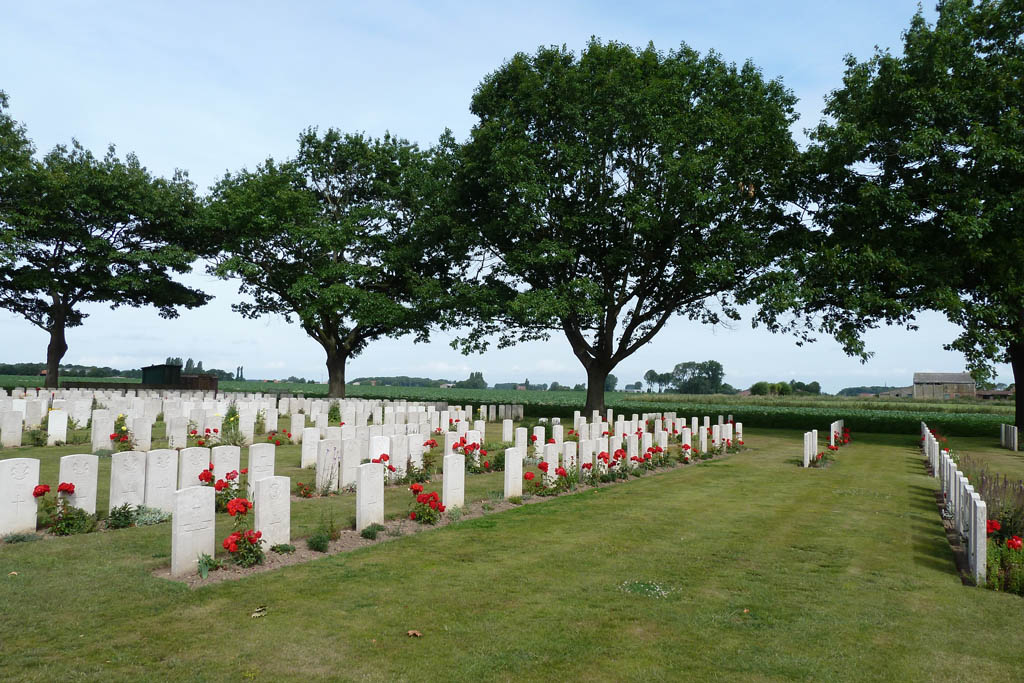 